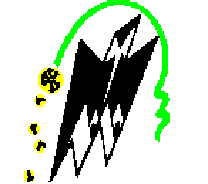 Faculté des sciences économiques, commerciales et des sciences de gestionFaculté des sciences économiques, commerciales et des sciences de gestionFaculté des sciences économiques, commerciales et des sciences de gestionFaculté des sciences économiques, commerciales et des sciences de gestionFaculté des sciences économiques, commerciales et des sciences de gestionDépartement des sciences Financières et ComptabilitéAnnée universitaire 2023/2024Département des sciences Financières et ComptabilitéAnnée universitaire 2023/2024Département des sciences Financières et ComptabilitéAnnée universitaire 2023/2024Département des sciences Financières et ComptabilitéAnnée universitaire 2023/2024Département des sciences Financières et ComptabilitéAnnée universitaire 2023/2024PLANNING DES EXAMENS DE RATTRAPAGE SEMESTRE 04DEUXIEME ANNEE SCIENCES FINANCIERESPLANNING DES EXAMENS DE RATTRAPAGE SEMESTRE 04DEUXIEME ANNEE SCIENCES FINANCIERESPLANNING DES EXAMENS DE RATTRAPAGE SEMESTRE 04DEUXIEME ANNEE SCIENCES FINANCIERESPLANNING DES EXAMENS DE RATTRAPAGE SEMESTRE 04DEUXIEME ANNEE SCIENCES FINANCIERESPLANNING DES EXAMENS DE RATTRAPAGE SEMESTRE 04DEUXIEME ANNEE SCIENCES FINANCIERESJourHoraireMatièreLieux Lieux Jeudi 06 Juin 202408h30Ethique des affairesG01, G02, G03 et G04 :Amphi MammeriG05 et G06 :Grande salle 01 SGDimanche 09 Juin 202408h30Recherche OpérationnelleG01, G02, G03 et G04 :Amphi MammeriG05 et G06 :Grande salle 01 SGLundi 10 Juin  202408h30Stat 4G01, G02, G03 et G04 :Amphi MammeriG05 et G06 :Grande salle 01 SGLundi 10 Juin 202413h00AnglaisG01, G02, G03 et G04 :Amphi MammeriG05 et G06 :Grande salle 01 SGMardi  11 Juin   202408h30Normes comptablesG01, G02, G03 et G04 :Amphi MammeriG05 et G06 :Grande salle 01 SGMercredi  12 Juin  202408h30Gestion d’entrepriseG01, G02, G03 et G04 :Amphi MammeriG05 et G06 :Grande salle 01 SGMercredi  12 Juin 202413h00Finance d’entrepriseG01, G02, G03 et G04 :Amphi MammeriG05 et G06 :Grande salle 01 SGMercredi  12 Juin 202413h00Finance d’entrepriseG01, G02, G03 et G04 :Amphi MammeriG05 et G06 :Grande salle 01 SGJeudi  13 Juin 202408h30Macro IIG01, G02, G03 et G04 :Amphi MammeriG05 et G06 :Grande salle 01 SG